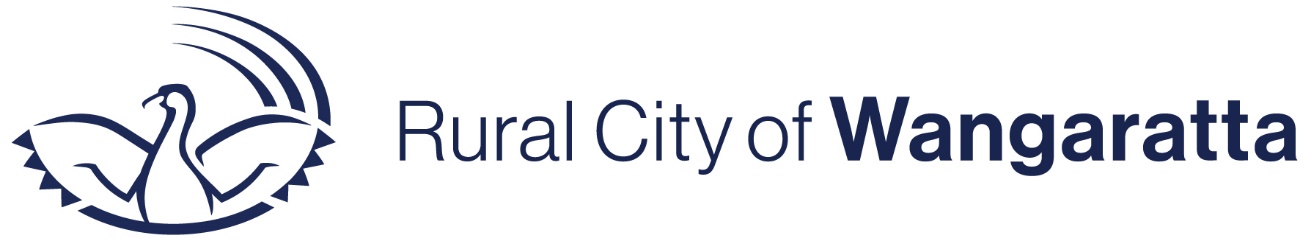 Individual Athlete Assistance ProgramGUIDELINESCreating opportunities and building a culture ofparticipation in active sports.HELLO!The Individual Athlete Assistance Program is a part of the Active Wangaratta Grants Program and is designed to assist children and young people under 18 years of age to access elite sporting opportunities and/or to attend elite sporting events that they otherwise could not have attended.Eligible individuals can apply for grants up to $450. This funding assistance is intended to assist the applicant’s fundraising efforts and is not intended to fully cover the activities undertaken.Selection at a regional level to compete at a state championships – Up to $150Selection at a state level to compete at a national championships – Up to $300Selection at a national level to compete at an international event – Up to $450OutcomesThe Active Wangaratta Grants Program adheres to important goals laid out in our Council Plan, especially that:We are thriving – our community can access recreation facilities and programs. We can all lead an active and healthy lifestyle.We are thriving – A community grants program that supports the future of local community groups and organisations.We are inspired – Our community is given opportunities for everyone to participate and contribute to social, economic and cultural life.Are you eligible?To be eligible for consideration for an Individual Athlete Assistance Grant, all applicants must demonstrate the following:be an individual, under 18 years;be a member of a community sporting club or organisation or school sporting team;evidence of selection to a state, national or international level sporting opportunity;evidence of primary residence within the Rural City of Wangarattahave a parent or guardian with an Australian bank account;be able to demonstrate a financial need for travel assistance; andsubmit a completed application form at least 3 weeks prior to an event.The Rural City of Wangaratta will assess each grant application on its individual merits.Applicants will be required to outline how the funding will assist them to access elite sporting opportunities and/or attend elite sporting events that they otherwise could not have attended.Key datesApplications are open all year round. Info for successful applicantsSuccessful applicants will be required to:acquit all funds within the time period specified and agreed to by Council – any exceptions outside this parameter must be put in writing and will be considered;abide by the signed Funding Agreement with Council and complete a short and concise acquittal report on the activity undertaken upon completion (acquittal form will be provided);supply Financial & Banking Details Authority form to allow transfer of funds (provided upon allocation of grant); andacknowledge the Rural City of Wangaratta’s support through the provision of the Active Wangaratta Program. All activities to acknowledge the Rural City of Wangaratta through logo presentation where appropriate.Unfortunately, we can’t fund activities that:are funded through other programs;are retrospective funding for activities already undertaken;are in conflict with Council’s desire to promote harmonious community relations;are profit making activities or commercial ventures;Applications FormsApplication forms are available from  www.wangaratta.vic.gov.auMore infoIf you have any queries or require further information please contact Council’s Projects and Recreation Unit on (03) 5722 0888 or email: communitygrants@wangaratta.vic.gov.au